Prière de Confiance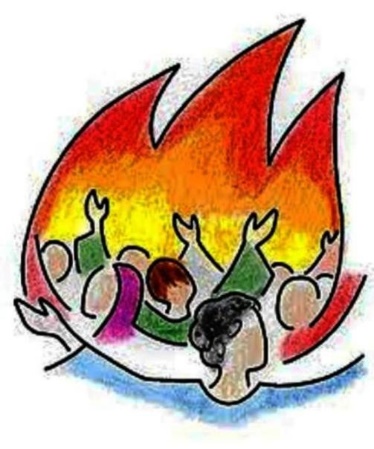 Seigneur,Tu nous fais signe d’avancer et nous mettons notre confiance en toi :nous te confions ce retour à la vie déconfinée qui a laissé des traces ;certaines sont chargées de larmes, d’autres sont empreintes de joies à partager.Envoie-nous ton esprit Saint qui donne force, conseil, sagesse…Ton esprit ouvre notre intelligence à une autre façon de nous comporter :Donne-nous cet Esprit de science qui nous aide à trouver un sens à cette épreuve internationale.En ce jour de reprise, je veux te dire Merci :Merci pour ces foyers de guerre qui ont pu s’arrêter ;Merci pour cette dépollution mondiale qui purifie la nature et la régénère ;Merci pour ce silence habité qui nous a tous unis ;Merci pour ce retour à l’essentiel qui nous ancre dans le réel ;Merci pour tous ces actes de générosité, de solidarité, de dons de soi et de fraternité ;Merci pour ce temps de pause qui nous a ouvert à l’intériorité ;Merci pour ces pardons échangés, ces réconciliations vécus en famille ;Merci pour cette joie profonde de nous retrouver.Seigneur, Tu es là au cœur de nos vies : Ensemble, nous te faisons confiance pour réinventer la vie.